What’s Special About a Level L Book?Fiction:Chapter books are longer and more complicatedSequential chapters build upon one anotherCharacters likely to change and develop over the story1 to 2 characters are featured- they have a dominant trait or twoStory may be connected to a themeMore sophisticated (plots) story lines; characters encounter a problem and then they solve itVocabulary includes multi-syllable words that may be unfamiliarHas many easy and some harder frequently seen wordsNon-Fiction:Some new ideas presented but can be connected to own lifeNumber of new ideas presented is limitedDifferent ideas may be presented on each page or sectionSimple biographies, recounting stories of the past, told in chronological/time orderText Layout:Font is smaller, with more print on the pageIllustrations on most pages, but some pages are just printLayout is more difficult; sentences end in the middle of lines and continue on to the next line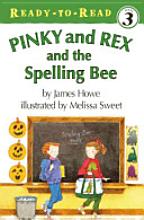 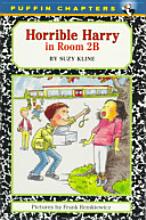  Great Examples:  Pinky and Rex and the Spelling Bee, Horrible Harry in Room 2B